ZADANIA DO REALIZACJI NA DZIEŃ 29.04.2020Zabawa poranna muzyczna gimnastyka całego ciała „Wartości rytmiczne W PODSKOKACH”Link  do zabawy poniżej:https://www.youtube.com/watch?v=ZNYBvHTGP1UDzieci naśladują czynności wymienione w piosence. Miłej zabawyKochani rodzice Drogi przedszkolaku!Nie wykonujcie wszystkich zadań na raz – rozłóżcie je sobie w czasie.Róbcie przerwy.Aktywność muzyczna - osłuchanie się linią melodyczną i słowami piosenki „Jestem Polakiem”  Link do piosenki na kanale youtube poniżejhttps://www.youtube.com/watch?v=plug6OIrxRMTekst piosenki:Jesteśmy Polką i Polakiem
Dziewczynką fajną i chłopakiem
Kochamy Polskę z całych sił
Chcemy byś również kochał ją i ty
I ty

Ciuchcia na dworcu czeka
Dziś wszystkie dzieci pojadą nią by poznać kraj
Ciuchcia pomknie daleko
I przygód wiele na pewno w drodze spotka nas

Jesteśmy Polką i Polakiem
Dziewczynką fajną i chłopakiem
Kochamy Polskę z całych sił
Chcemy byś również kochał ją i ty
I ty

Pierwsze jest Zakopane
Miejsce wspaniała
Gdzie góry i górale są
Kraków to miasto stare
W nim piękny Wawel
Obok Wawelu mieszkał smok

Jesteśmy Polką i Polakiem
Dziewczynką fajną i chłopakiem
Kochamy Polskę z całych sił
Chcemy byś również kochał ją i ty
I ty

Teraz to już Warszawa
To ważna sprawa
Bo tu stolica Polski jest
Wisła, Pałac Kultury, Królewski Zamek
I wiele innych, pięknych miejsc

Jesteśmy Polką i Polakiem
Dziewczynką fajną i chłopakiem
Kochamy Polskę z całych sił
Chcemy byś również kochał ją i ty
I ty

Toruń z daleka pachnie
Bo słodki zapach pierników kusi mocno nas
Podróż skończymy w Gdański
Stąd szarym morzem można wyruszyć dalej w świat

Jesteśmy Polką i Polakiem
Dziewczynką fajną i chłopakiem
Kochamy Polskę z całych sił
Chcemy byś również kochał ją i ty
I ty
/2xPOLSKA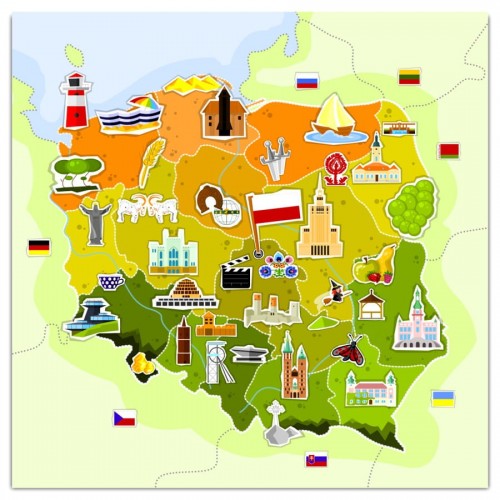 Link  Polskie stroje ludowe https://polalech.pl/Aby przybliżyć dzieciom tematykę piosenki poniżej fotografie pięknych polskich miast wymienionych w piosenceZAKOPANE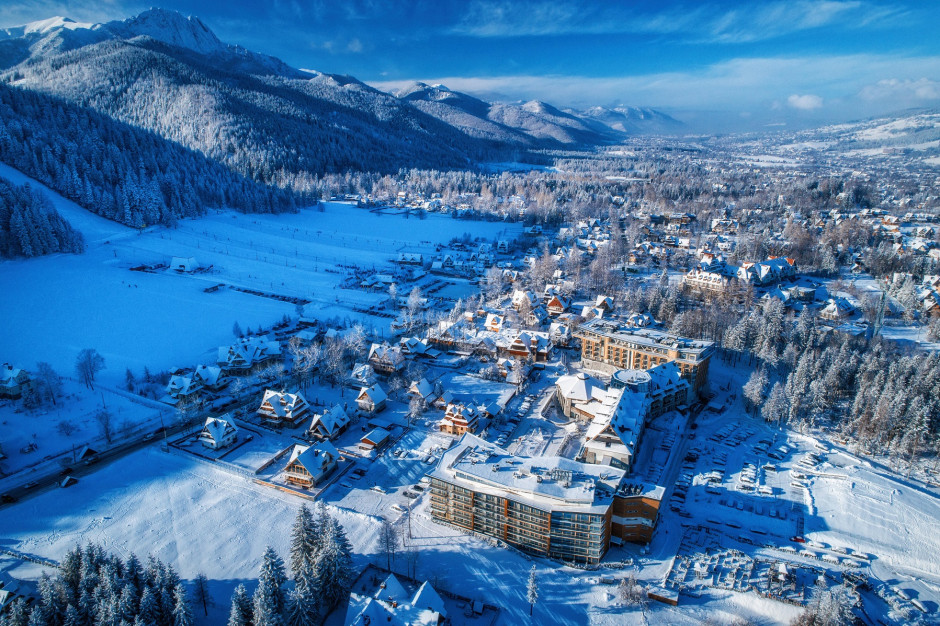 KRAKÓW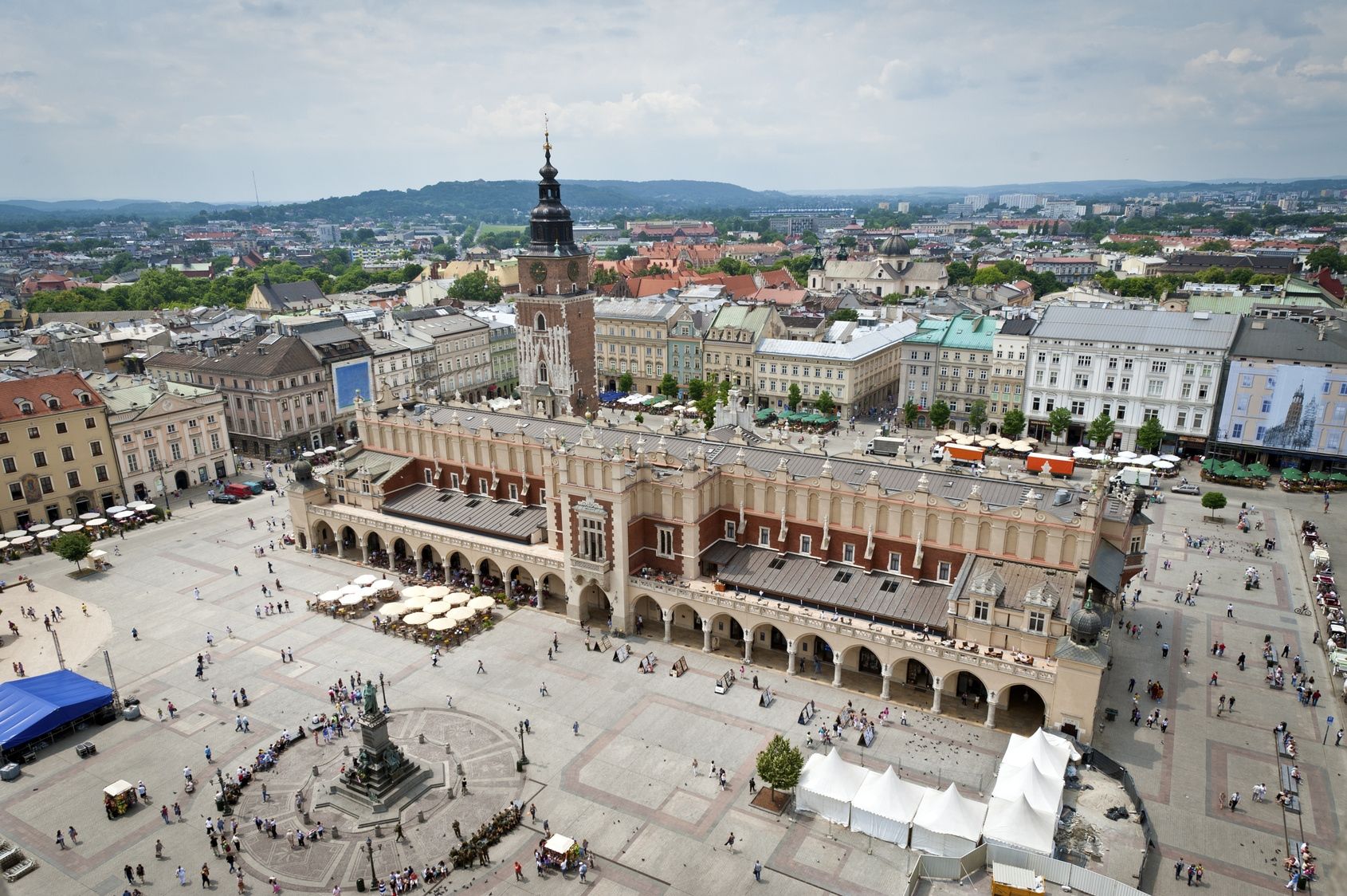 WARSZAWA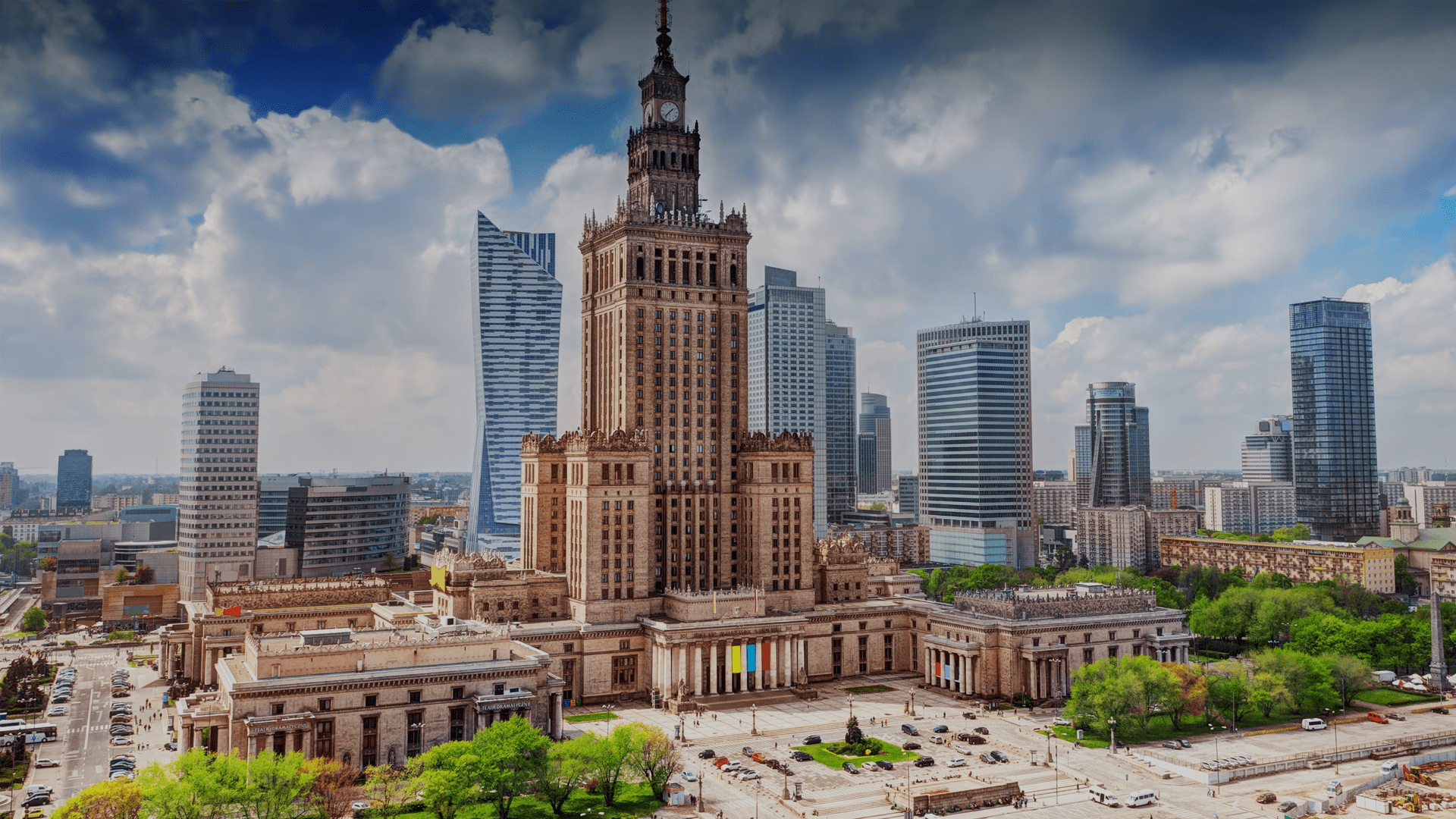 TORUŃ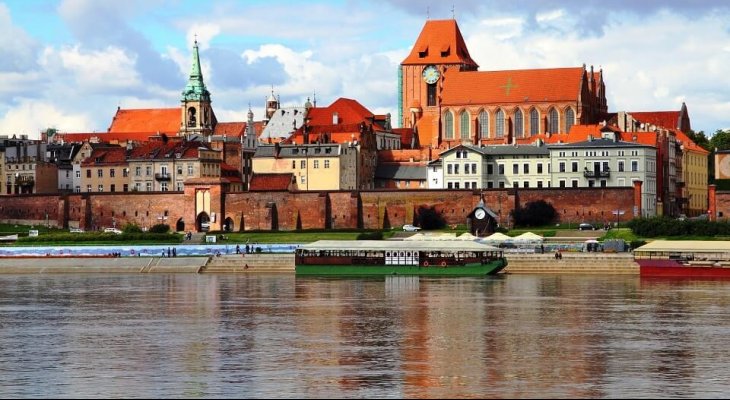 GDAŃSK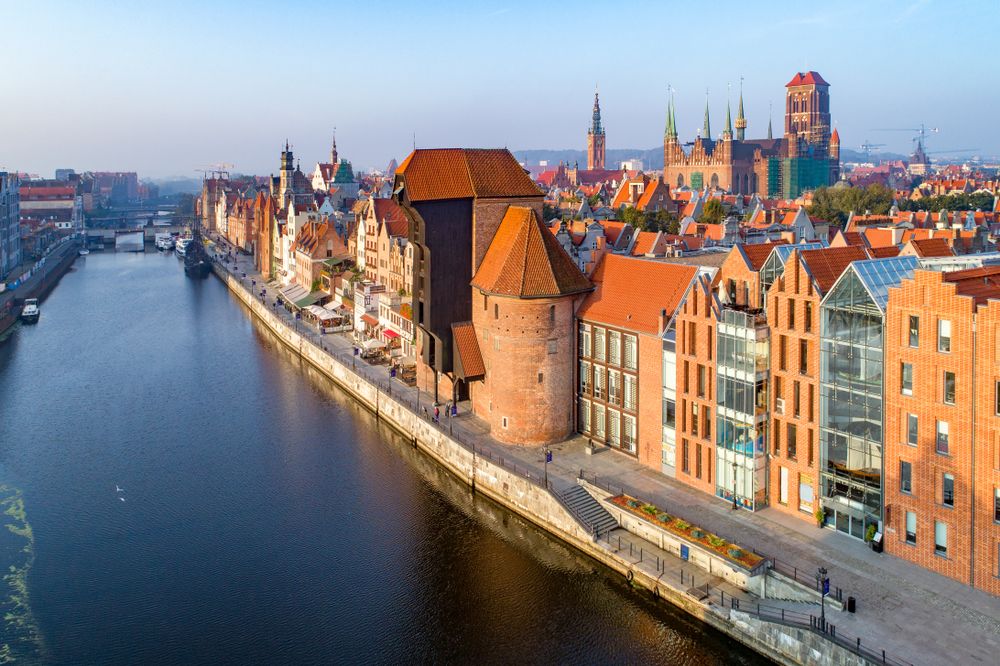 Etapy zapoznania dziecka z treścią piosenki Pierwsze słuchanie – celem jest osłuchanie się z linią melodyczną i słowami piosenkiDrugie słuchanie( przed słuchaniem należy nakierować dziecko, aby zwróciło uwagę na słowa piosenki, o kim opowiada i jacy bohaterowie w niej występują).Rozmowa z dzieckiem o czym była piosenka, wyjaśnienie dziecku niezrozumiałych treści (trudne dla dziecka wyrazy). Udzielenie przez dziecko odpowiedzi na pytania: Kim była dziewczynka i chłopiec w piosence? Co kochali z całych sił? Czym zwiedzali nasz kraj ? Jakie miasta zwiedzali?Próba powtarzania słów po rodzicu pierwszej zwrotki i refrenu.Próba nauki na pamięć pierwszej zwrotki i refrenu.Kiedy dziecko opanuje na pamięć pierwszą zwrotkę i refren możemy próbować śpiewać z linią melodyczną.Aktywność fizyczna A teraz czas na trochę gimnastyki. Niech dziecko przebierze się w wygodny strój sportowy i troszkę poćwiczy wraz z rodzicami :)Zestaw ćwiczeń gimnastycznych – kształtowanie sprawności fizycznej.Zaczynamy!1. Marsz 2. Maluchy i starszaki - ćwiczenie dużych grup mięśniowych. Na hasło "maluchy", dzieci poruszają się lekko na ugiętych kolanach z wyprostowanym tułowiem. Na hasło "starszaki" maszerują swobodnie unosząc wysoko kolana.3. Chrabąszcz - zabawa z elementem czworakowania.Dzieci spacerują na czworakach w dowolnych kierunkach. Na hasło "chrabąszcze" przechodzą do leżenia na plecach i w powietrzu przebierają nogami i rękami.4. Zabawa z elementem skoku.Z szarf, na środku pomieszczenia, rodzic  formuje "kałużę". Dzieci  podskakują w różnych kierunkach. Na hasło "hop" zatrzymują się "przed kałużą" i wskakują do niej.5. Zabawa orientacyjno – porządkowa  ''Zaczarowane zabawki''Dzieci biegają w tempie podanym przez rodzica -  klaszcząc. Na hasło: ZACZAROWANA GŁOWA dzieci stoją i poruszają głowami. Na hasło - ZACZAROWANE RĘCE - poruszają rękami, na hasło - ZACZAROWANE NOGI - poruszają nogami,6. Ćwiczenie tułowia ''Chorągiewki'' do tego ćwiczenia dzieci mogą wykorzystać zrobione wcześniej flagiDzieci stoją w małym rozkroku z rękami szeroko rozłożonymi w bok. Wieje wiatr chorągiewki poruszają się - dzieci wykonują skręty tułowia w jedną i w drugą stronę.7. Zabawa bieżna ''Samochody''Bieg w jednym kierunku ze zmianą tempa: wolno – szybko – wolno – stop.8.Zabawa z elementem podskoku ''Piłeczki''Podskoki obunóż w miejscu i do przodu. Odpoczynek w siadzie 9. Zabawa z elementem czworakowania  ''Pieski na spacerze''Chód na czworakach w różnych kierunkach. Piesek prosi o kość - przysiad, ręce uniesione na wysokości klatki piersiowej.10. Zabawa orientacyjno- porządkowa "Słońce i chmura"Dzieci swobodnie biegają. Rodzic pokazuje żółty  krążek – to  słońce – dzieci cieszą się i podskakują do góry. Niebieski – to  chmura – dzieci przykucają i pochylają głowy.11. Ćwiczenie ramion i wyprostne "Zrywamy owoce"Dzieci chodzą swobodnie unosząc raz jedną, raz drugą rękę swobodnie w górę – naśladują zrywanie owoców z drzew.12. Ćwiczenie tułowia "Szukamy słoneczka"Dzieci siedzą skrzyżnie, ramiona uniesione w górę. Obracają się w jedną i w drugą stronę, spoglądając w górę szukają słonka na niebie.POWODZENIA